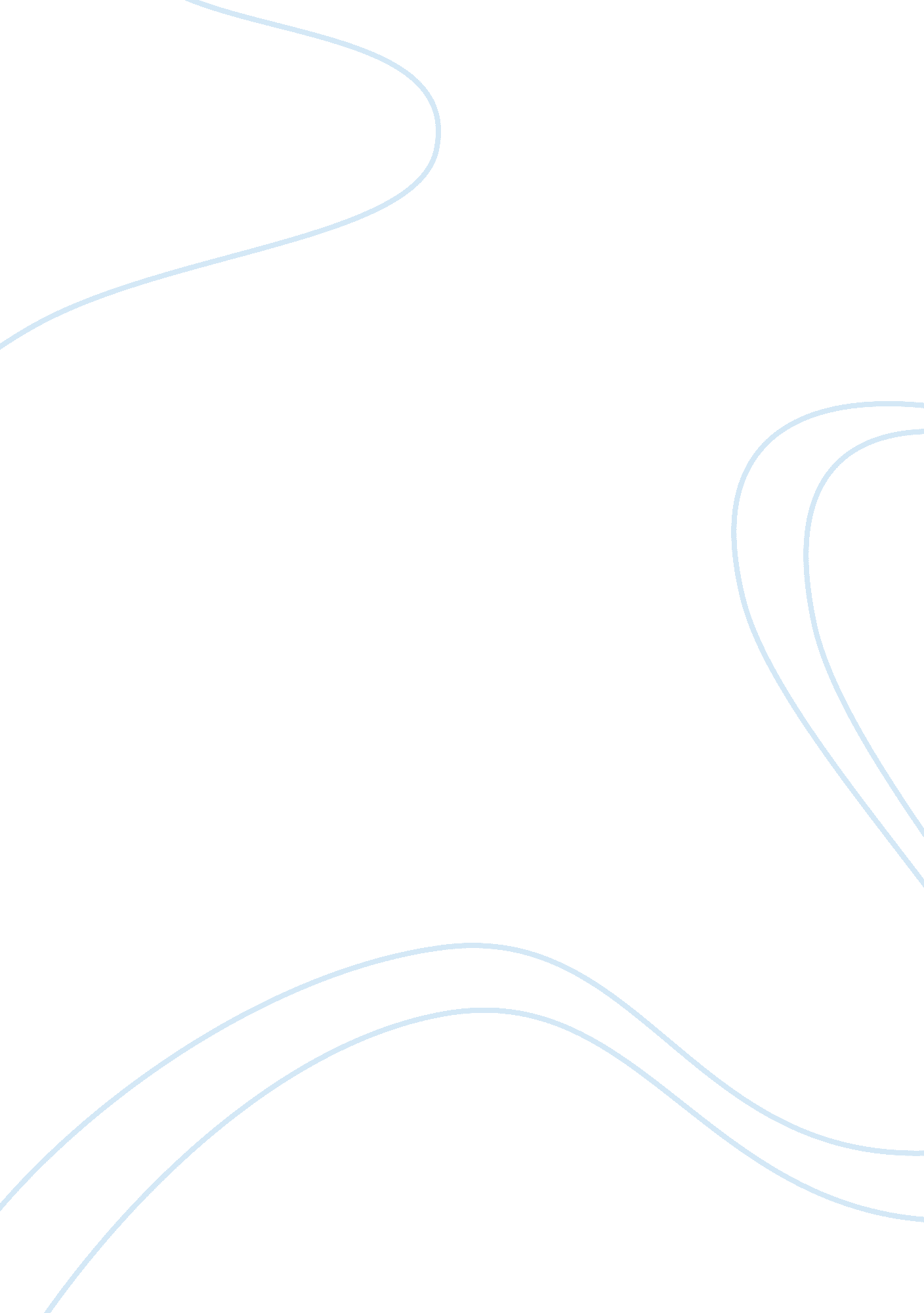 Araby symbolsLiterature, Books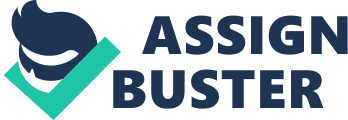 Joyce introduces astonishing symbols in the short story Araby. Some of the symbols we talked about in the class were religion, dark, blind and other more. Specifically, Joyce expanded on symbolic imageries to set a particular scene in The North Richmond Street. With attention to, the priest became the symbol for the unknown narrator in the story. The narrator is currently residing in the dead priest’s house. According to James Joyce in Araby, “ Air, musty from having been long enclosed, hung in all the rooms, and the waste room behind the kitchen was littered with old useless papers. The narrator is exploring the house while thinking about his friend’s sister. Singularly, the room is very old and definitely doesn’t smell good. It smells like a prison. It’s almost like a prisoner was trapped in jail and had died there. Correspondingly, the religion was criticized, looked upon like a jail, and a negative factor. In addition, the priest was a kind person from inside because he had donated his house, money, and furniture to his sister. For the time being, the narrator is eradicating in the room and he finds books. The following books are about religion and exploration. The priest was a innovative person. On the other hand, the priest had died just like his rusty bicycle-pump in the garage. In any case, the majority of the people are compared to the town because all of the kind people were gone. In the long run, a question comes to mind, how can Dublin become a better city? All of the good people are gone. To sum it up, the priest was represented the essential past. Furthermore, on the facade of the story another symbol is light. According to Joyce in Araby, “ When were returned to the street, light from the kitchen windows had filled the areas. By definition light is something that makes things visible. Light is the ultimate hope and savior from the dark. Above all, the story continues and light is illustrated more often. “ Some distant lamp or lightened window gleamed over me. ” The symbol darkness was described often in the story too. The dark and blind street is the symbol of Ireland. Exclusive of, immediately the light takes the position of the country’s brighter future. Nevertheless, the light came from the kitchen window. Therefore, Joyce signifies gloomy future for his country. 